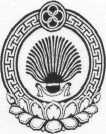 ХАЛЬМГ ТАҢҺЧИНПЕСЧАН СЕЛӘНӘМУНИЦИПАЛЬНБҮРДӘЦИН            АДМИНИСТРАЦАДМИНИСТРАЦИЯПЕСЧАНОГО СЕЛЬСКОГОМУНИЦИПАЛЬНОГООБРАЗОВАНИЯ РЕСПУБЛИКИ КАЛМЫКИЯ359035, Республика Калмыкия, Приютненский район, п. Песчаный, ул. Строителей, 23»а»      (84736) 9-5-4-47, E-mail: pes.smo @yandex.ru                                                 ПОСТАНОВЛЕНИЕ «16» мая 2018 г                                      № 10                                        п. Песчаный.Об утверждении Положения о порядке финансирования мероприятий в области защиты населения и территорий от чрезвычайных ситуацийВо исполнение Федеральных законов от 06.10. 2003 года № 131-ФЗ «Об общих принципах организации местного самоуправления в Российской Федерации», от 21.12. 1994 года № 68-ФЗ «О защите населения и территорий от чрезвычайных ситуаций природного и техногенного характера», администрация Песчаного СМО РКпостановляет:        1. Утвердить Положение о порядке финансирования мероприятий в области защиты населения и территорий от чрезвычайных ситуациях. Приложение.       2. Контроль над исполнением настоящего постановления оставляю за собой.                        Глава администрации                        Песчаного СМО РК                                       В.М. Болданников.                                                                                                                                         Приложениек постановлению ГлавыПесчаного СМО РКот 16.05.2018 г №10П О Л О Ж Е Н И Ео порядке финансирования мероприятий в области защиты населенияи территорий от чрезвычайных ситуацийI. Общие положения1.1. В целях финансирования мероприятий в области защиты населения и территории сельского поселения создается Резервный фонд финансовых средств. Резервный фонд финансовых средств предупреждения, ликвидации чрезвычайных ситуаций и последствий стихийных бедствий Песчаного СМО РК (далее - резервный фонд) создается в размерах, определяемых Комиссией по предупреждению и ликвидации чрезвычайных ситуаций и обеспечению пожарной безопасности Песчаного СМО, и используется согласно полномочиям, для предупреждения и ликвидации чрезвычайных ситуаций и последствий стихийных бедствий местного масштаба.В соответствии с действующим законодательством "О классификации чрезвычайных ситуаций природного и техногенного характера" чрезвычайные ситуации по своим масштабам классифицируются на локальные (объектовые) и местные (муниципальные).а) чрезвычайную ситуацию локального характера, в результате которой территория, на которой сложилась чрезвычайная ситуация и нарушены условия жизнедеятельности людей (далее - зона чрезвычайной ситуации), не выходит за пределы территории объекта, при этом количество людей, погибших или получивших ущерб здоровью (далее - количество пострадавших), составляет не более 10 человек либо размер ущерба окружающей природной среде и материальных потерь (далее - размер материального ущерба) составляет не более 50 тыс. рублей;б) чрезвычайную ситуацию муниципального характера, в результате которой зона чрезвычайной ситуации не выходит за пределы территории одного поселения, при этом количество пострадавших составляет не более 50 человек либо размер материального ущерба составляет не более 5 млн. рублей, а также данная чрезвычайная ситуация не может быть отнесена к чрезвычайной ситуации локального характера;II. Порядок формирования фонда2.1. Средства Резервного фонда формируются за счет средств бюджета сельского поселения  в соответствии с решением Собрания депутатов Песчаного СМО, а средства резервного фонда организаций - решением руководителей организаций.III. Порядок использования средств фонда 3.1. Финансирование мероприятий по ликвидации чрезвычайных ситуаций производится за счет средств предприятий, организаций независимо от их организационно - правовой формы собственности (далее именуются организации), находящихся в зонах чрезвычайной ситуации, средств соответствующих министерств и ведомств, страховых фондов и других источников.При недостаточности средств организаций они могут обратиться к Главе Песчаного СМО РК о выделении средств из резервного фонда Песчаного СМО РК. В обращении указываются раздельно средства организации, министерства, ведомства, страховых фондов и других источников, израсходованные или выделенные на ликвидацию чрезвычайной ситуации, и представляются документы, обосновывающие размер финансовой помощи.По поручению Главы Песчаного СМО РК рассматривают вопрос об оказании финансовой помощи из резервного фонда. Предложения о размерах помощи на ликвидацию чрезвычайных ситуаций также могут рассматриваться на заседаниях Комиссии по предупреждению и ликвидации чрезвычайных ситуаций и обеспечению пожарной безопасности на территории Песчаного СМО РК.Основанием для выделения средств из резервного фонда является постановление администрации Песчаного СМО РК.3.2. Средства Резервного фонда могут быть использованы на:- предупреждение и ликвидацию последствий чрезвычайных ситуаций природного и техногенного характера на территории Песчаного СМО РК;- предупреждение и ликвидацию последствий аварий и происшествий, происходящих в организациях, финансируемых за счет средств бюджета сельского поселения;- частичное покрытие расходов, на финансирование мероприятий по проведению аварийно-спасательных и других неотложных работ;- развертывание и содержание временных пунктов проживания и питания для эвакуируемых пострадавших граждан в течение необходимого срока, но не более месяца;- проведение поисковых и аварийно-спасательных работ в зонах чрезвычайных ситуаций;- проведение неотложных аварийно-спасательных работ на объектах жилищно-коммунального хозяйства, энергетики, связи и транспорта, промышленности, социальной сферы, пострадавших в результате чрезвычайной ситуации, а также срочных восстановительных работ на объектах жизнеобеспечения города;- проведение мероприятий по защите населения и материальных ценностей в период весеннего паводка;- ликвидацию степных пожаров;- закупку, доставку и кратковременное хранение продовольствия, вещевого имущества и других материальных средств для первоочередного обеспечения пострадавшего населения;- поощрение особо отличившихся участников предупреждения и ликвидации чрезвычайных ситуаций.3.3. Создание резервных фондов материальных резервов и расходно-эксплуатационных материалов, предусмотренных для предупреждения и ликвидации чрезвычайных ситуаций: продовольствия, вещевого имущества, медикаментов и медицинского имущества, средств защиты людей, спасательной техники и спасательного инструмента, расходно-эксплуатационных материалов объектов жизнеобеспечения города, топлива и нефтепродуктов, дегазирующих, дезинфицирующих и других специальных веществ и растворов, приобретение оборудования, средств связи, другого имущества для развития пунктов управления и системы оповещения населения.3.4. Использование средств резервного фонда на другие цели запрещается.3.5. Финансирование последующих мероприятий по восстановлению объектов экономики и территорий, пострадавших в результате чрезвычайной ситуации, осуществляется за счет собственных средств организаций, министерств, ведомств и других источников, а в необходимых случаях - за счет государственных инвестиций, предусмотренных в бюджете.IV. Порядок контроля и отчетности4.1. Организации и учреждения, получившие финансовые средства из резервного фонда, организуют их немедленную реализацию и не позднее месячного срока представляют в администрацию Песчаного СМО РК  отчет об их использовании.